2022中国涂料工业未来技术发展大会参会回执表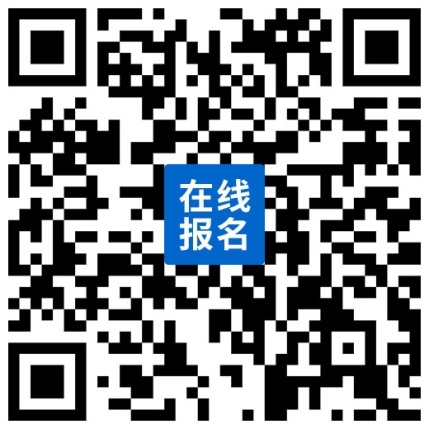 传真：010-62253830   62252368  回执截止时间：2022年11月25日会议时间及地点1、会议时间：11月28日全天  大会报到；11月28日下午  中国涂料行业产学研用及成果转化对接交流会；11月29–30日全天会议  2022中国涂料工业未来技术发展大会2、会议地点：无锡•宜兴宾馆地址：江苏省无锡市宜兴市人民中路2号（张伟13915360367）3、会议联系：樊  森 13521703612   齐祥昭 13691145077   冯立辉13146685581     王明茹 13601383169张世凤 13718249856   李  力 13581567188   王  欢13810351317     李  雯 13520098356电话/传真：010-62253830　62252368　62253382E-mail：chinacoatingnet@vip.163.com参会人员以涂料上下游全产业链企业技术负责人及研发人员、高校/科研院所涂料项目团队等关注涂料行业前沿技术未来发展的相关人员。会议费用1、收费标准（含会议资料、会议用品、代表餐费等）：       专家、编委及院校师生：1200元/人；中国涂料工业协会会员：1800元/人；非会员：2500元/人2、住宿费自理（会议统一安排）：双标、包间 330元/晚•间；拼房165元/晚•床报名及汇款1、请参会人员将回执表传真到010-62253830或发邮件到chinacoatingnet@vip.163.com；2、会务费提前以汇款方式缴纳，请于2022年11月25日之前汇款，汇款账号信息如下：开户行：工商银行北京六铺炕支行开户名：《中国涂料》杂志社有限公司账　 号：0200022309006851695相关链接：官方通知和在线报名：http://cncia.cn/X姓名性别职务手机姓名性别职务手机姓名性别职务手机单位电话传真E-mail住宿□大床包间　  　间                       □不住□双标包间　  　间　　                   □合住□大床包间　  　间                       □不住□双标包间　  　间　　                   □合住□大床包间　  　间                       □不住□双标包间　  　间　　                   □合住□大床包间　  　间                       □不住□双标包间　  　间　　                   □合住□大床包间　  　间                       □不住□双标包间　  　间　　                   □合住□大床包间　  　间                       □不住□双标包间　  　间　　                   □合住入住时间  　日入住  　日离开备注